INFORMACIÓN OPORTUNA SOBRE LABALANZA COMERCIAL DE MERCANCÍAS DE MÉXICO NOVIEMBRE DE 2022La información oportuna de comercio exterior de noviembre de 2022 registró un déficit comercial de 96 millones de dólares, saldo que se compara con el déficit de 47 millones de dólares en el mismo mes de 2021. En los primeros once meses de 2022, la balanza comercial presentó un déficit de 27 405 millones de dólares.ExportacionesEn noviembre de 2022, el valor de las exportaciones de mercancías alcanzó 49 311 millones de dólares, cifra compuesta por 46 835 millones de dólares de exportaciones no petroleras y por 2 477 millones de dólares de petroleras. Así, las exportaciones totales reportaron un incremento anual de 8 %, resultado de un alza de 9.2 % en las exportaciones no petroleras y de una caída de 10.4 % en las petroleras. Al interior de las exportaciones no petroleras, las dirigidas a Estados Unidos crecieron 9.7 % a tasa anual y las canalizadas al resto del mundo, 6.8 por ciento.En noviembre de 2022 y con cifras desestacionalizadas, las exportaciones totales de mercancías mostraron una disminución mensual de 1.50 %, reflejo de descensos de 0.81 % en las exportaciones no petroleras y de 12.23 % en las petroleras. ImportacionesEl valor de las importaciones de mercancías fue de 49 407 millones de dólares, en noviembre de 2022. El monto implicó un aumento anual de 8.1 %, producto de un avance de 9.1 % en las importaciones no petroleras y de un descenso de 0.7 % en las petroleras. Al considerar las importaciones por tipo de bien, se observaron alzas anuales de 5.2 % en las importaciones de bienes de consumo, de 8.1 % en las de bienes de uso intermedio y de 12.7 % en las de bienes de capital.Con series ajustadas por estacionalidad, las importaciones totales registraron una reducción mensual de 4.55 %, derivada de retrocesos de 3.52 % en las importaciones no petroleras y de 12.97 % en las petroleras. Por tipo de bien, se presentaron caídas mensuales de 5.09 % en las importaciones de bienes de consumo, de 4.63 % en las de bienes de uso intermedio y de 2.97 % en las importaciones de bienes de capital.Cifras originalesBalanza Comercial de Mercancías de MéxicoNota: Debido al redondeo de las cifras, las sumas de los parciales pueden no coincidir con los totales.* Cifras oportunasPara consultas de medios y periodistas, escribir a: comunicacionsocial@inegi.org.mxo llamar al teléfono (55) 52-78-10-00, exts. 1134, 1260 y 1241.Dirección de Atención a Medios / Dirección General Adjunta de Comunicación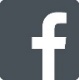 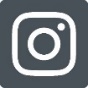 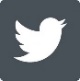 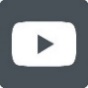 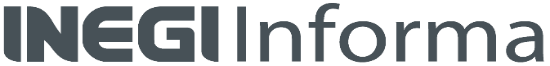 ANEXONota técnicaCifras originalesSaldo de la balanza comercial de mercancías La información oportuna de comercio exterior de noviembre de 2022 indica un déficit comercial de 96 millones de dólares. Dicho saldo se compara con el déficit de 2 012 millones de dólares reportado en octubre. La reducción del déficit comercial entre octubre y noviembre se originó de un aumento en el superávit de la balanza de productos no petroleros —que pasó de 406 millones de dólares en octubre a 2 008 millones de dólares en noviembre— y de un menor déficit de la balanza de productos petroleros —que pasó de 2 418 millones de dólares a 2 104 millones de dólares en esa misma comparación—.En los primeros once meses de 2022, la balanza comercial presentó un déficit de 27 405 millones de dólares.Cuadro 2Balanza Comercial de Mercancías de MéxicoMillones de dólares* Cifras oportunasExportaciones totales de mercancíasEn noviembre de 2022, el valor de las exportaciones de mercancías fue de 49 311 millones de dólares, monto superior en 8 % al del mismo mes de 2021. Dicha variación resultó de alzas de 9.2 % en las exportaciones no petroleras y de una disminución de 10.4 % en las petroleras. Al interior de las exportaciones no petroleras, las dirigidas a Estados Unidos avanzaron 9.7 % a tasa anual y las canalizadas al resto del mundo, 6.8 por ciento.Cuadro 3Exportaciones no petroleras a distintos mercados * Cifras oportunasExportaciones por tipo de mercancíaEn el undécimo mes de 2022, las exportaciones de productos manufacturados ascendieron a 44 275 millones de dólares, lo que representó un alza anual de 10 por ciento. Los crecimientos más importantes se observaron en las exportaciones de equipo profesional y científico (20.4 %), de maquinaria y equipo especial para industrias diversas (15.4 %), de equipos y aparatos eléctricos y electrónicos (13.6 %), de alimentos, bebidas y tabaco (11 %) y de productos automotrices (9.6 %). A su vez, el aumento anual de las exportaciones de productos automotrices se derivó de alzas de 8.4 % en las ventas canalizadas a Estados Unidos y de 14.8 % en las dirigidas a otros mercados.En noviembre de 2022, el valor de las exportaciones petroleras fue de 2 477 millones de dólares. Este monto se integró por 2 207 millones de dólares de ventas de petróleo crudo y por 270 millones de dólares de exportaciones de otros productos petroleros. En ese mes, el precio promedio de la mezcla mexicana de crudo de exportación se situó en 79.32 dólares por barril, cifra menor en 1.96 dólares respecto al mes previo, pero mayor en 4.99 dólares a la de noviembre de 2021. En cuanto al volumen de crudo exportado en el mes de referencia, este se ubicó en 0.927 millones de barriles diarios, nivel inferior al de 0.987 millones de barriles diarios de octubre y al de 1.025 millones de barriles diarios de noviembre de 2021.En el penúltimo mes del año en curso, el valor de las exportaciones agropecuarias y pesqueras fue de 1 791 millones de dólares, monto que implicó una caída anual de 5.7 por ciento. Las reducciones más importantes se registraron en las exportaciones de mango (59.1 %), de pescados, crustáceos y moluscos (28.4 %), de camarón congelado (27.4 %), de aguacate (19.9 %) y de pimiento (16.1 %). En contraste, las alzas anuales más relevantes se presentaron en las exportaciones de ganado vacuno (74.1 %) y de jitomate (12.3 %).En el periodo enero-noviembre de 2022, el valor de las exportaciones totales sumó
528 870 millones de dólares y un crecimiento anual de 18.3 por ciento. Dicha tasa se derivó de incrementos de 17.1 % en las exportaciones no petroleras y de 37.7 % en las petroleras.Estructura de las exportacionesLa estructura del valor de las exportaciones de mercancías durante los primeros once meses de 2022 fue la siguiente: bienes manufacturados, 87.9 %; productos petroleros, 6.9 %; bienes agropecuarios, 3.7 % y productos extractivos no petroleros, 1.5 por ciento. Importaciones totales de mercancíasEn noviembre de 2022, el valor de las importaciones de mercancías fue de 49 407 millones de dólares y representó un aumento anual de 8.1 por ciento.Importaciones por tipo de bienLas importaciones de bienes de consumo ascendieron a 6 255 millones de dólares, cifra que se tradujo en un alza anual de 5.2 por ciento. Dicha tasa se originó de la combinación de un avance de 8.9 % en las importaciones de bienes de consumo no petroleros y de un descenso de 8.5 % en las de bienes de consumo petroleros (gasolina y gas butano y propano).Por su parte, en noviembre de 2022 se importaron bienes de uso intermedio por un valor de 38 778 millones de dólares, nivel superior en 8.1 % al reportado en noviembre de 2021. A su vez, esta tasa fue resultado de crecimientos de 8.7 % en las importaciones de bienes de uso intermedio no petroleros y de 2.2 % en las de productos de uso intermedio petroleros. En el mes de referencia, las importaciones de bienes de capital alcanzaron 4 375 millones de dólares y un aumento anual de 12.7 por ciento. El valor acumulado de las importaciones totales en los primeros once meses de 2022 fue de 556 276 millones de dólares, monto mayor en 21.3 % al observado en igual lapso de 2021. A su interior, las importaciones no petroleras avanzaron 18.8 % a tasa anual y las petroleras, 42.1 por ciento. Estructura de las importacionesLa estructura del valor de las importaciones en el periodo enero-noviembre de 2022 fue la siguiente: bienes de uso intermedio, 78.8 %; bienes de consumo, 13.3 % y bienes de capital, 7.9 por ciento. Cifras desestacionalizadasEn noviembre de 2022, con cifras desestacionalizadas, la balanza comercial registró un superávit de 666 millones de dólares, mientras que en octubre tuvo un déficit de 873 millones de dólares. El incremento del saldo entre octubre y noviembre se derivó de un alza en el superávit de la balanza de productos no petroleros —que pasó de 1 594 millones de dólares en octubre a 2 792 millones de dólares en noviembre— y de un menor déficit de la balanza de productos petroleros —que pasó de 2 467 millones de dólares a 2 126 millones de dólares en esa misma comparación—.Gráfica 1Saldo de la balanza comercial de mercancías de Méxicoserie desestacionalizadaMillones de dólares* Cifras oportunasLas exportaciones totales mostraron un descenso mensual de 1.50 % en noviembre de 2022 y con cifras desestacionalizadas. Lo anterior fue reflejo de reducciones de 0.81 % en las exportaciones no petroleras y de 12.23 % en las petroleras. Al interior de las exportaciones no petroleras, las manufactureras presentaron una disminución mensual de 0.93 por ciento. A su vez, dicha tasa fue resultado de caídas de 1.55 % en las exportaciones automotrices y de 0.61 % en las manufactureras no automotrices.Gráfica 2Exportaciones de mercancías Millones de dólares*  Cifras oportunasEn noviembre de 2022, las importaciones totales de mercancías mostraron una reducción mensual desestacionalizada de 4.55 por ciento. Esta variación se originó de descensos de 3.52 % en las importaciones no petroleras y de 12.97 % en las petroleras. Por tipo de bien, se observaron disminuciones mensuales de 5.09 % en las importaciones de bienes de consumo (retroceso de 4.46 % en las de bienes de consumo no petroleros), de 4.63 % en las de bienes de uso intermedio (caída de 3.47 % en las de bienes de uso intermedio no petroleros) y de 2.97 % en las importaciones de bienes de capital.Gráfica 3Importaciones de mercancíasMillones de dólares* Cifras oportunasLa información oportuna de comercio exterior que se presenta en este documento la elabora el Sistema de Administración Tributaria (SAT), la Secretaría de Economía (SE), el Banco de México y el Instituto Nacional de Estadística y Geografía (INEGI). Balanza Comercial de Mercancías de México. SNIEG. Información de Interés Nacional.ConceptoConceptoConceptoConceptoConceptoNoviembre*Noviembre*Enero-Noviembre*Enero-Noviembre*ConceptoConceptoConceptoConceptoConceptoMillones de dólaresVariación % anualMillones de dólaresVariación % anualExportaciones totalesExportaciones totalesExportaciones totalesExportaciones totales49 311.38.0528 870.418.3PetrolerasPetrolerasPetroleras2 476.5-10.436 367.837.7No petrolerasNo petrolerasNo petroleras46 834.79.2492 502.717.1AgropecuariasAgropecuarias1 790.8-5.719 331.57.2ExtractivasExtractivas768.61.98 256.9-5.7ManufacturerasManufactureras44 275.310.0464 914.218.0Automotrices14 927.79.6150 903.118.6No automotrices29 347.610.3314 011.117.8Importaciones totales Importaciones totales Importaciones totales Importaciones totales 49 407.48.1556 275.621.3PetrolerasPetrolerasPetroleras4 580.3-0.769 029.242.1No petrolerasNo petrolerasNo petroleras44 827.29.1487 246.418.8Bienes de consumoBienes de consumoBienes de consumo6 255.05.274 156.032.8PetrolerasPetroleras1 162.2-8.522 301.158.7No petrolerasNo petroleras5 092.88.951 854.924.1Bienes intermediosBienes intermediosBienes intermedios38 777.88.1438 463.419.7PetrolerasPetroleras3 418.12.246 728.135.4No petrolerasNo petroleras35 359.88.7391 735.218.1Bienes de capitalBienes de capitalBienes de capital4 374.612.743 656.219.6Saldo de la balanza comercialSaldo de la balanza comercialSaldo de la balanza comercialSaldo de la balanza comercial-96.1105.1 -27 405.1137.4Concepto202020212022202220222022Concepto20202021Sep.Oct.Nov.*Ene.-Nov.*Exportaciones totales417 171494 76552 33849 27549 311528 870Petroleras17 65529 2173 2612 8922 47736 368No petroleras399 515465 54849 07746 38346 835492 503Importaciones totales382 986505 70353 23351 28749 407556 276Petroleras31 40853 8516 8655 3104 58069 029No petroleras351 578451 85246 36945 977 44 827 487 246Balanza comercial total34 185-10 939-895-2 012-96-27 405Petrolera-13 753-24 635-3 603-2 418-2 104-32 661No petrolera47 93813 6962 7084062 0085 256ConceptoParticipación porcentual
Ene.-Nov.*
2022Variación porcentual anualVariación porcentual anualVariación porcentual anualVariación porcentual anualVariación porcentual anualConceptoParticipación porcentual
Ene.-Nov.*
202220212022202220222022ConceptoParticipación porcentual
Ene.-Nov.*
20222021Sep.Oct.Nov.*Ene.-Nov.*Total100.0016.525.018.59.217.1Estados Unidos82.6316.225.219.19.718.2Automotriz25.4313.736.431.58.418.1Otras57.2017.420.614.010.318.2Resto del Mundo17.3717.923.815.36.812.1Automotriz5.2114.178.147.714.821.0Otras12.1619.36.35.93.08.6